Сумська міська радаВиконавчий комітетРІШЕННЯРозглянувши подання Управління «Служба у справах дітей» Сумської міської ради, відповідно до статей 243, 244 Сімейного кодексу України, статей 56, 58, 61 Цивільного кодексу України,  відповідно до статей 5, 6, 8, 11 Закону України «Про забезпечення організаційно-правових умов соціального захисту дітей-сиріт та дітей, позбавлених батьківського піклування», пунктів 22, 24, 25, 42 Порядку провадження органами опіки та піклування діяльності, пов’язаної із захистом прав дитини, затвердженого постановою Кабінету Міністрів України від 24.09.2008 № 866 «Питання діяльності органів опіки та піклування, пов’язаної із захистом прав дитини», керуючись підпунктом 8 пункту «б» статті 32, підпунктом 4 пункту «б» частини першої статті 34, частиною першою статті 52 Закону України «Про місцеве самоврядування в Україні», виконавчий комітет Сумської міської радиВИРІШИВ:1. Надати статус дитини, позбавленої батьківського піклування:1.1. ОСОБА_1, ДАТА_1 року народження, на підставі рішення Ковпаківського районного суду м. Суми від 24.11.2021 року (справа № ФНФОРМАЦІЯ_1) про позбавлення батька дитини батьківських прав та свідоцтва про смерть матері (ІНФОРМАЦІЯ_2).1.2. ОСОБА_2, ДАТА_2 року народження, на підставі рішення Сумського районного суду Сумської області від 12.11.2021 року (справа № ІНФОРМАЦІЯ_3) про позбавлення матері дитини батьківських прав та Витягу з Державного реєстру актів цивільного стану громадян про народження із зазначенням відомостей про батька відповідно до частини першої статті 135 Сімейного кодексу України.1.3. ОСОБА_3, ДАТА_3 року народження, на підставі рішення Ковпаківського районного суду м. Суми від 16.12.2021 року (справа 
№ ІНФОРМАЦІЯ_4) про позбавлення матері дитини батьківських прав та Витягу з Державного реєстру актів цивільного стану громадян про державну реєстрацію народження із зазначенням відомостей про батька відповідно до частини першої статті 135 Сімейного кодексу України.1.4. ОСОБА_4, ДАТА_4 року народження, на підставі рішення Ковпаківського районного суду м. Суми від 16.12.2021 року (справа 
№ ІНФОРМАЦІЯ_4) про позбавлення матері дитини батьківських прав та Витягу з Державного реєстру актів цивільного стану громадян про державну реєстрацію народження із зазначенням відомостей про батька відповідно до частини першої статті 135 Сімейного кодексу України.1.5. ОСОБА_5, ДАТА_5 року народження, на підставі Акту закладу охорони здоров’я та органу внутрішніх справ України про дитину, покинуту в пологовому будинку, іншому закладі охорони здоров’я, складеного 20.01.2022 року.2. Призначити ОСОБА_6, ДАТА_6 року народження, опікуном над малолітнім ОСОБА_1, ДАТА_1  року народження, у зв’язку з тим, що мати дитини померла 27.10.2016 року, батько позбавлений батьківських прав рішенням Ковпаківського районного суду м. Суми від 24.11.2021 року.3. Влаштувати:3.1. малолітнього ОСОБА_2, ДАТА_2 року народження, до державного закладу на повне державне забезпечення.3.2. малолітнього ОСОБА_5, ДАТА_5 року народження, до державного закладу на повне державне забезпечення.Міський голова                                                                              О.М. Лисенко Подопригора 701-915Надіслати: Подопригорі В.В.- 3 екз.   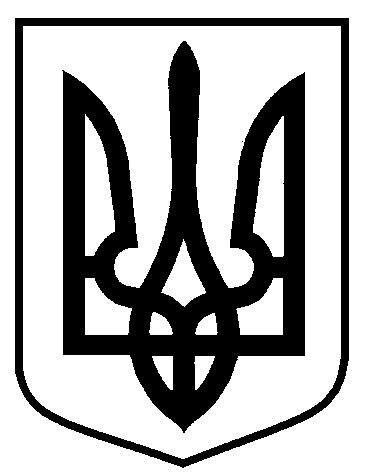 від  26.01.2022  № 34Про надання статусу дитини, позбавленої батьківського піклування, встановлення опіки та призначення опікуна над дитиною, влаштування дітей на повне державне забезпечення